Good Death Week Grants – Application Form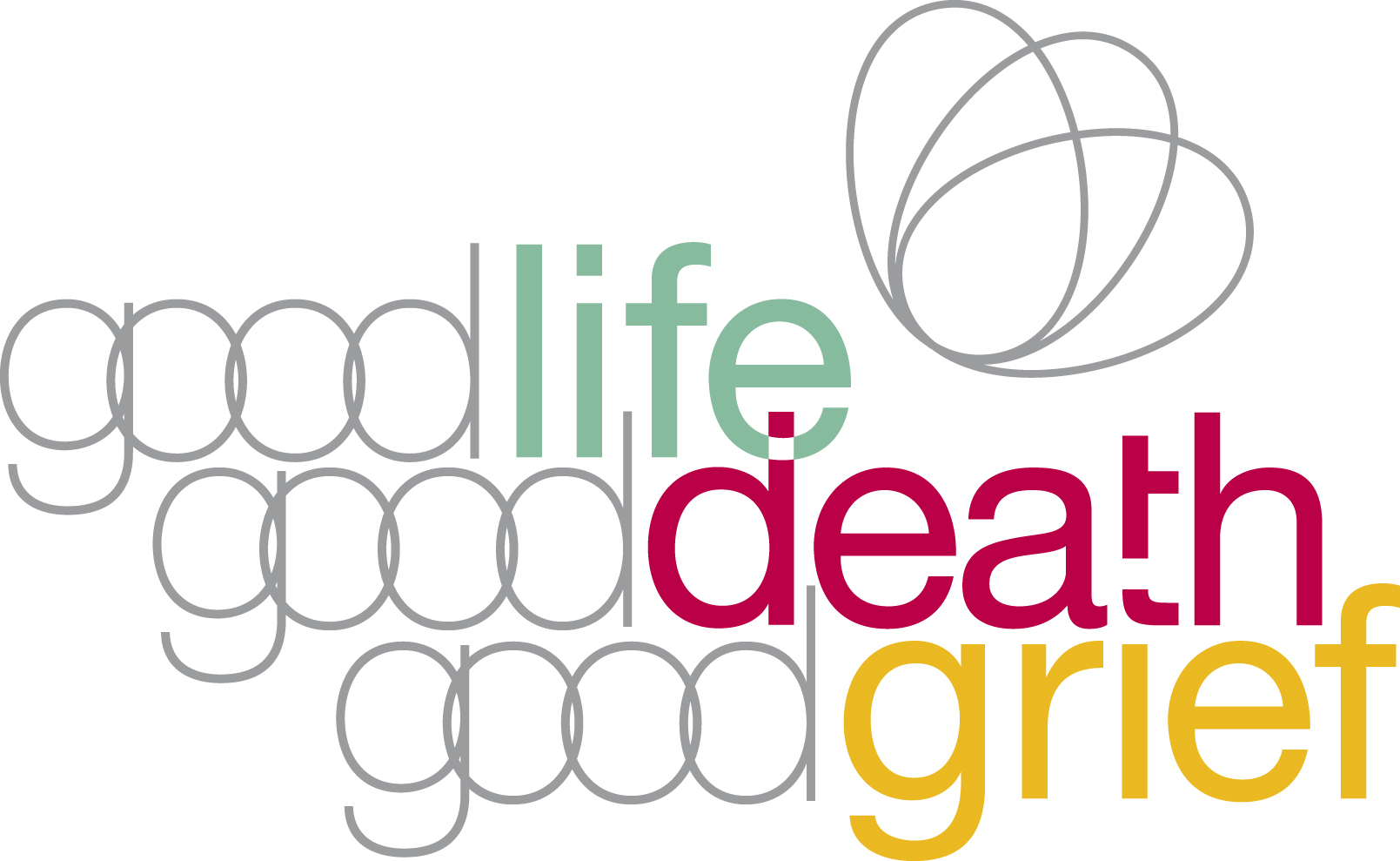 Part one – Your organisationWhat is your organisation’s name, address and bank detailsOrganisation nameOrganisation’s address and post codeOrganisation’s bank account number and sort code (where we will pay the money if your application is successful) What type of organisation are you? (please choose one)Voluntary or community organisation				Go to question 2.1		Statutory body (eg NHS Board, Council etc)				Go to question 2.2Other									Go to question 2.32.1  Are you a registered charity?		No			YesIf YES, what is your registered charity number?			2.2  What type of statutory body are you?				2.3  What type of organisation are you?Part two – About your project or eventPlease describe the event for which you will use the funding, giving expected costsWhen will it take place?				Where will it take place?	How much are you applying for? (Max £50)			Which of the aims of Good Life, Good Death, Good Grief are you trying to meet with this project or event? (please tick all that apply)5.1 	Help people to find ways of dealing with their 	own experiences of death, dying and bereavement.	Help individuals and communities to support those who are experiencing difficult times associated with death, dying and bereavement.	Support NHS and social care staff and volunteers to work compassionately and constructively with those who are dying or have been recently bereaved.	Help people to make practical preparations for their death, for example Will, Power of Attorney and Advance Care Planning.	Promote openness/discussion of death, dying and bereavement.Part three – finishing your applicationPlease tick the boxes below to complete your application for fundingAll the questions on the application form have been completedYou are authorised by your organisation to apply for fundingYou agree to spend any funding allocated in line with the intentions as set out in this application and by 30 May 2019.You agree to supply brief feedback about your event using the form which will be provided.You have signed up as a member of Good Life, Good Death, Good Grief. If you haven’t signed up you can do so at: http://www.goodlifedeathgrief.org.uk/content/sign_up/ Please now email a copy of this form to: robert.peacock@palliativecarescotland.org.uk Signed  ....................................................			Date ................................